Narrowing the gap 
between education and work
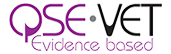 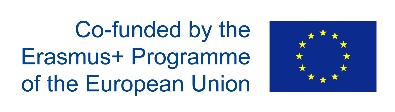 Student questionnaire1. IntroductionThe QSE VET project is meant to find new ways to adept education to the (evolving) requirements of the labour market. We describe occupational profiles at different levels to create detailed transparency in the craftsmanship as a touch stone for vocational education programs. The description (Job profiles in Excel) includes a characterisation of the jobs;the tasks to perform;the abilities to possess at the relevant level;the corresponding vocational education.We compare relevant vocational education programs with the standards set by the companies (in 2 and 3).We ask the companies to check these profiles to assess actual task performance and level of abilities using these occupational profiles for experienced employees as well as fresh graduates.We also ask you -trainees/apprentices- to assess your own performance and abilities, applying the same occupational profiles. We also ask for some additional information to put the answers in context.We hope some of you also will be prepared to participate in a workshop to discuss the results with Schools and companies.2. Student contextWhat program do you attend?Kitchen Porter	Cook / Chef de partie		Head Chef	
How do you like the following aspects?	From “not at all” to “very much”the program 			-- / - /  / + / ++the school				-- / - /  / + / ++the work placement company 	-- / - /  / + / ++the work itself			-- / - /  / + / ++
Do you intend to Work in the job you’re trained for	Yes / No …………………………………………………….Follow advanced programs 		Yes / No …………………………………………………….
Do you expect toFind the job you’re trained for	Yes soon / Yes / after some time / probably not Earn a good salary			Yes / after some time / probably not3. Assessments of tasks and capabilities (Excel sheets)Tasks 
This sheet asks you to assess the tasks you performed in your work placement. You can rate your performance from – tot ++. The default is set at “OK”, meaning you performed as expected; no more, no less. You can put an X if you didn’t have the task mentioned.
Abilities 
This sheet asks you to assess your abilities in a similar way. The sheet shows you the abilities and the required level for the job. You can rate your own ability from – (which is far under the level required) to ++ (far above the level required) Again the default is set at “OK”Last question: Are you prepared to participate in a meeting to discuss the results of this survey?
Yes / No (If so: note the name, program, tel.nr and email apart from the questionnaire)Thank you very much for your cooperation!